Týden distančního zadávání úkolů                            6. 10. 2020              .Úkol je pro úterní třídu od 14.00 druhý, třetí a čtvrtý ročník ZUŠ. PANELÁKNajděte s pomocí rodičů krabici, z které budete moci díky vaší představivosti vytvořit VÁŠ panelák. Vůbec nemusí být podobný okolním panelákům, může to být jen Tvůj panelák. Může mít různé barvy omítky - stěn, různě barevná okna (ty se dají udělat zvlášť a pak je tam můžete dolepit. Šikovnější děti mohou udělat i antény nějaký ten balkon (pokud mate doma tavné pistole). Některá okna jsou rozsvícená, v některých jsou děti, kytky, kočky - to ale bude právě záležet na tom, co si tam vše vymyslíte. Představivosti se meze nekladou. Barvy použijte, jaké vám nejvíce vyhovují od fixů až po tempery.Tento úkol je součástí širšího úkolu, který budou postupně plnit všechny ročníky, z 90 paneláku pak slepíme doopravdy pozoruhodné město i z ulicemi. Pro lepší představu posílám pár ukázek jak samostatných domů, tak i už různě slepených měst.Doufám, že toto období brzy překonáme a zákazy naší výuky se co nejdříve ukončí.Pěkný den,Otakar Tragan - ZUŠ JM VÝTVARKA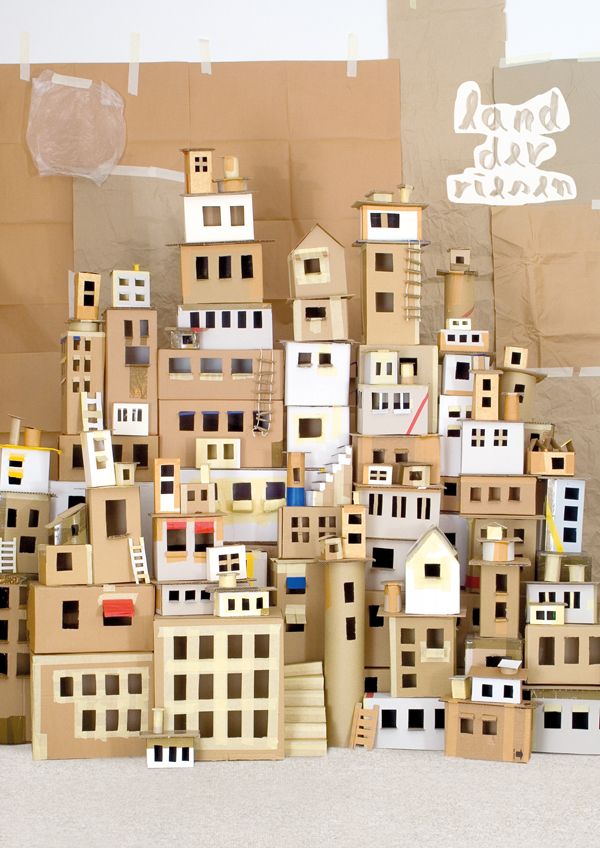 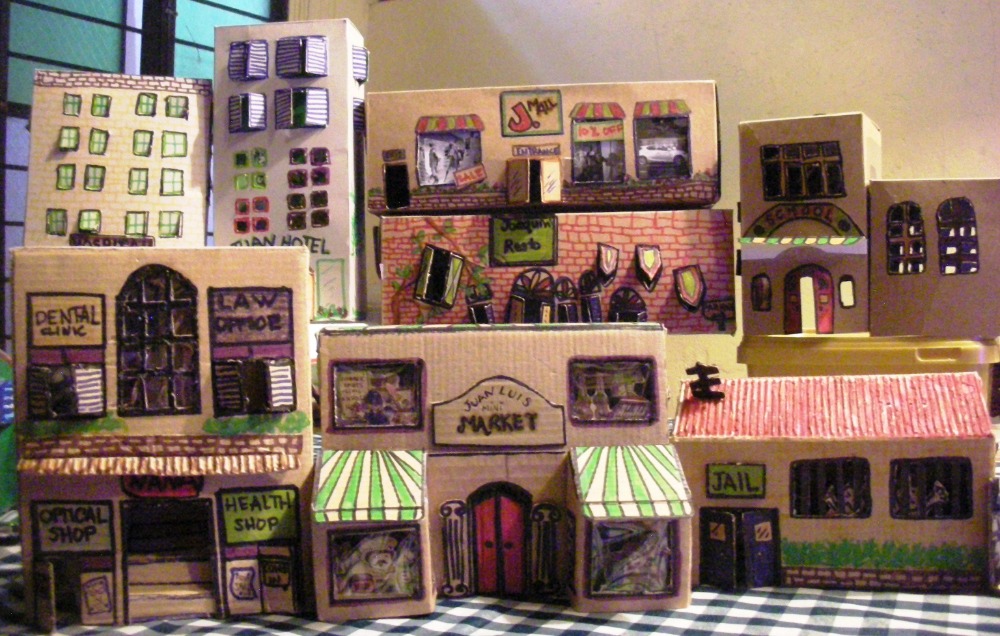 